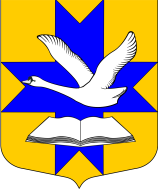 Совет депутатовМУНИЦИПАЛЬНОГО ОБРАЗОВАНИЯБольшеколпанское сельское поселениеГатчинского   муниципального  районаЛенинградской   областивторой созывРешение" 20 "  февраля  2014  г.						                                № 10 Об утверждении отчета Главы Администрации Большеколпанского сельского поселения  за 2013 год       В соответствии с частью 11.1 статьи 35  Федерального закона  Российской Федерации от 6 октября 2003 года N 131-ФЗ  «Об  общих принципах организации местного самоуправления в Российской Федерации» и абз.12. ч.2. статьи 35    устава муниципального образования Большеколпанское сельское поселение Гатчинского муниципального района Ленинградской области, заслушав и обсудив отчет главы администрации муниципального     образования   Большеколпанское сельское поселение Гатчинского муниципального района Ленинградской области Бычининой М.В. о результатах его деятельности и деятельности администрации муниципального образования Большеколпанское сельское поселение Гатчинского муниципального района Ленинградской области за 2013 год Совет депутатов МО Большеколпанское сельское поселениеРЕШИЛ:1. Признать удовлетворительной деятельность   главы администрации муниципального     образования   Большеколпанское сельское поселение Гатчинского муниципального района Ленинградской области Бычининой М.В. и деятельность администрации муниципального  образования   Большеколпанское сельское поселение Гатчинского муниципального района Ленинградской области по решению вопросов местного значения, осуществлению полномочий, предусмотренных Федеральным законом от 06.10.2003 № 131-ФЗ «Об  общих принципах организации местного самоуправления в Российской Федерации», иными федеральными законами,  уставом муниципального образования Большеколпанское сельское поселение Гатчинского муниципального района Ленинградской области.       2. Настоящее решение  подлежит официальному опубликованию и размещению на официальном сайте муниципального образования Большеколпанское сельское поселение Гатчинского муниципального района Ленинградской области. Глава муниципального образованияБольшеколпанское    сельское    поселение                                                      О.В.Лиманкин     